Notes 4-6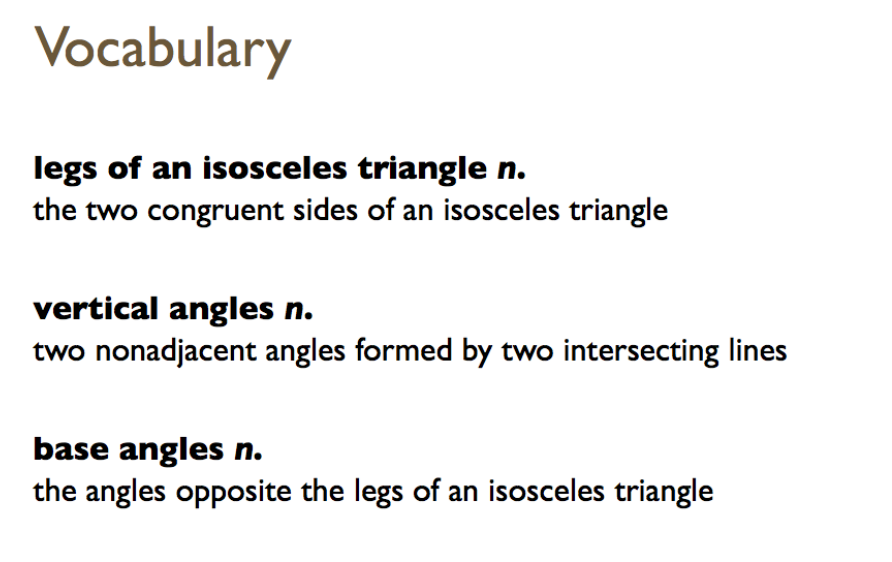 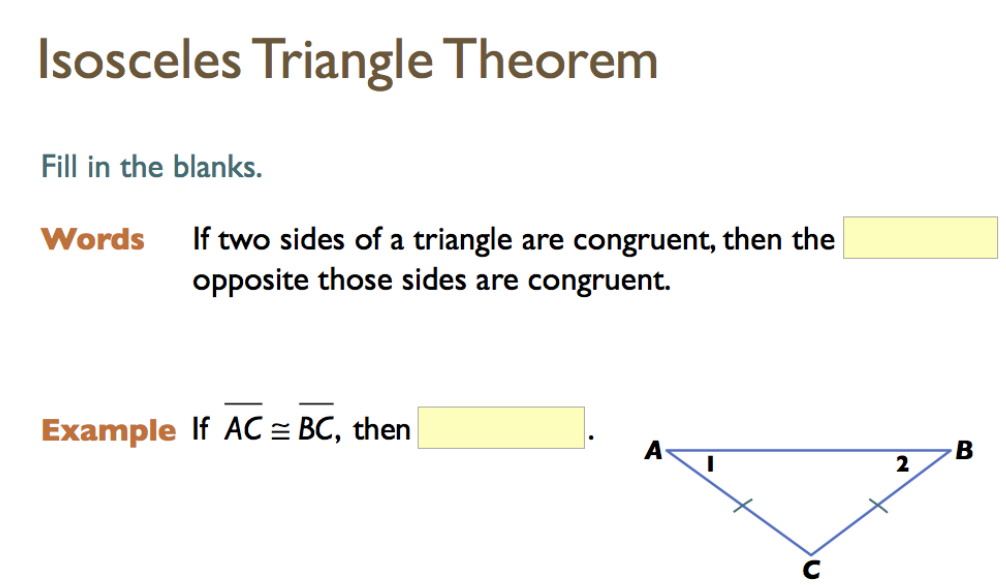 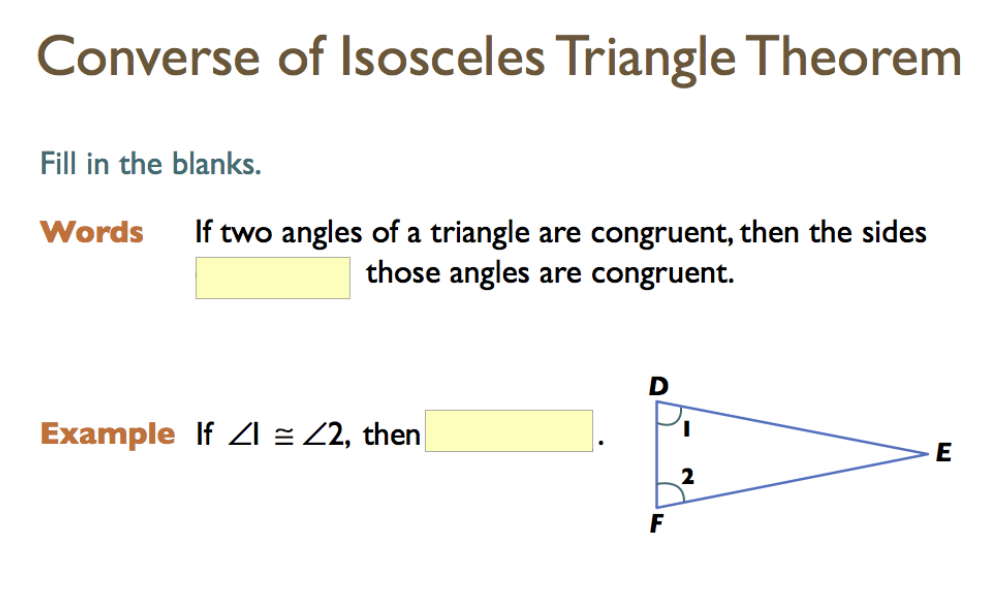 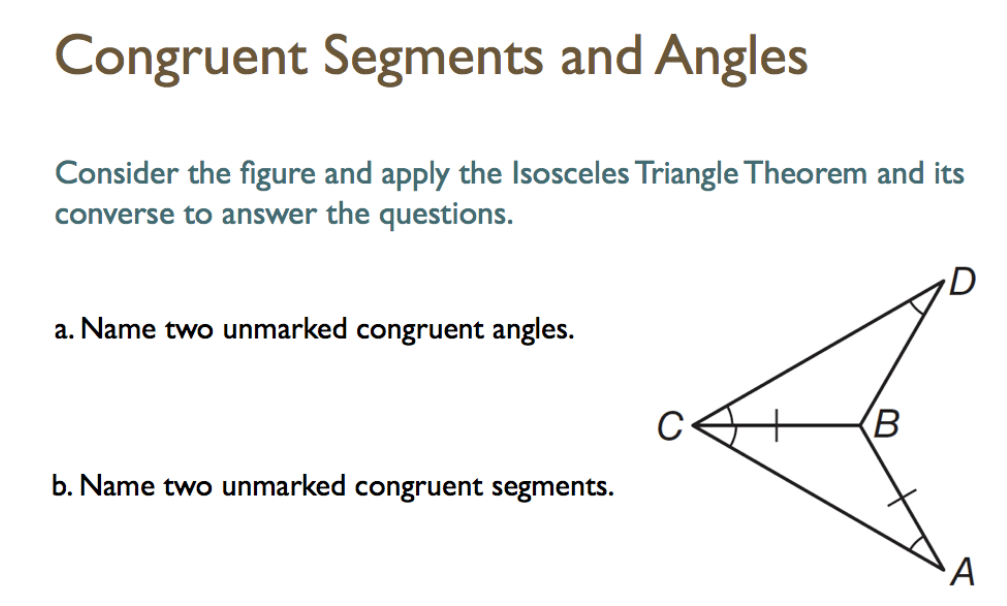 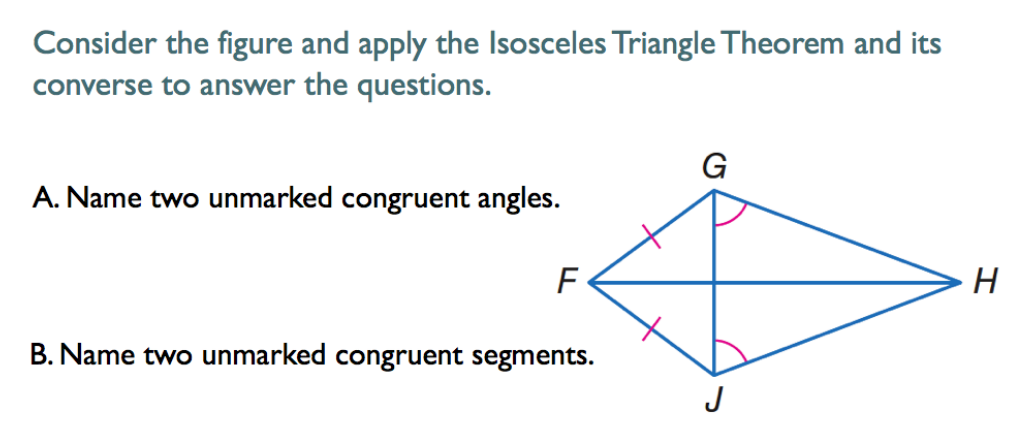 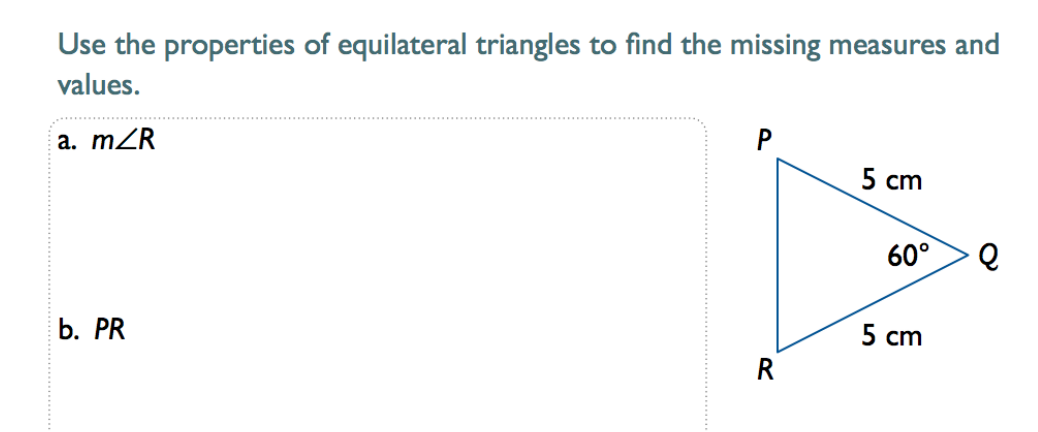 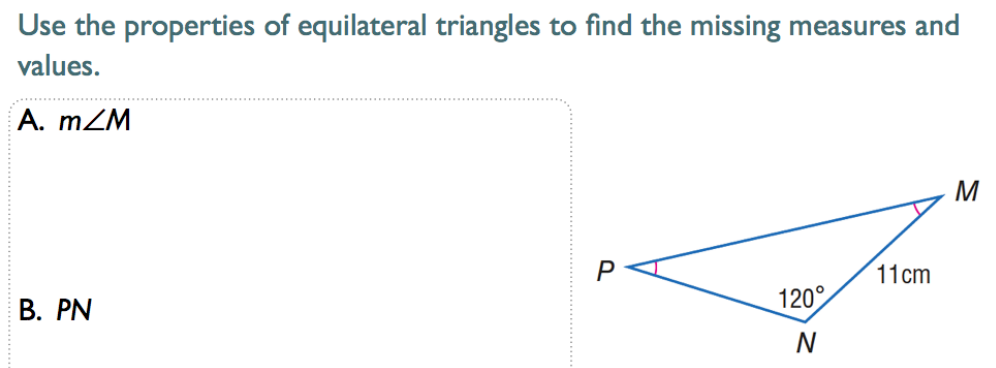 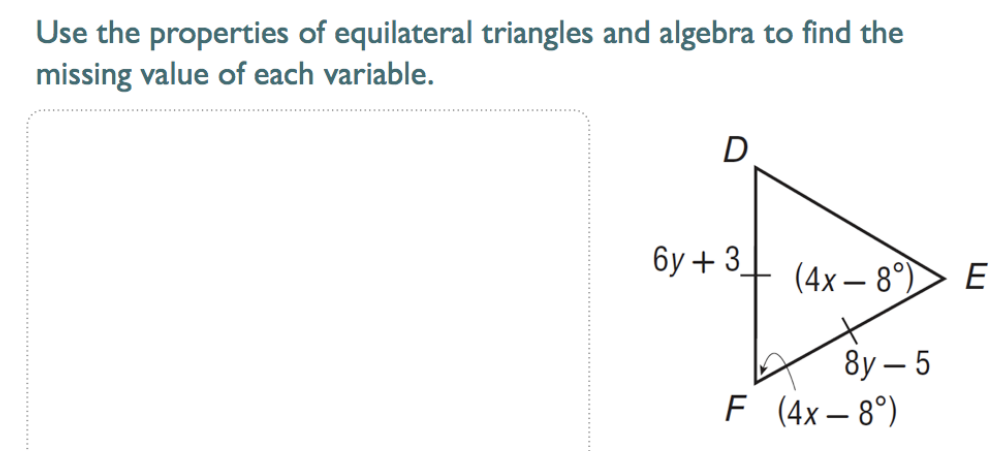 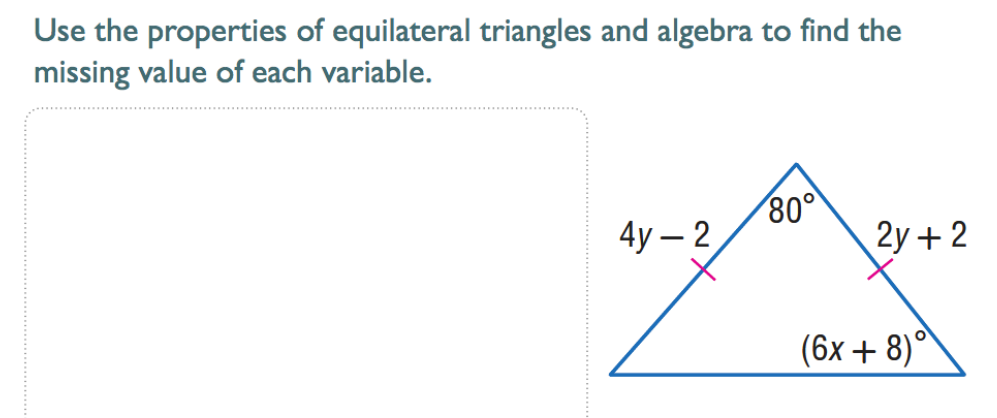 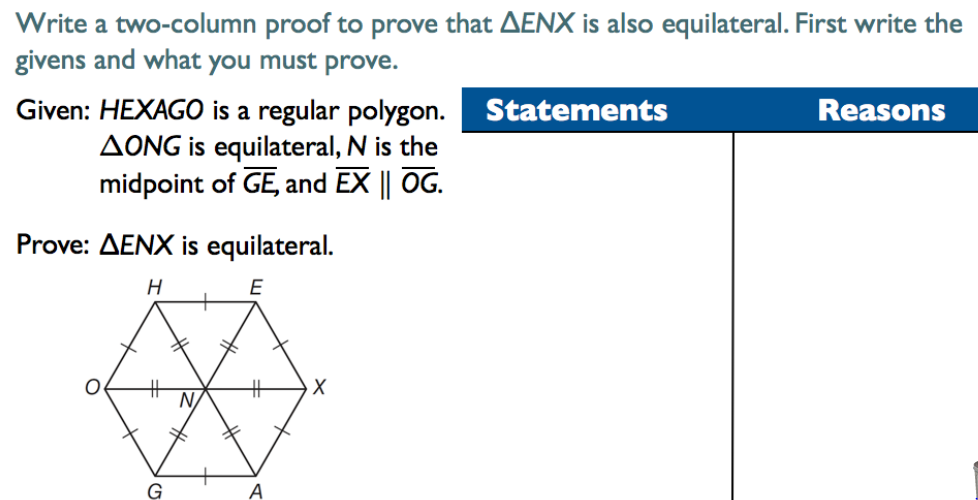 